Programos „Darni mokykla 2017“ dalyvio paraiškaParaiška siunčiama elektroniniu paštu adresu lina.blazeviciute@lvjc.lt  iki 2016 m. vasario  1 d.Programos iniciatoriai                                                                                              Programos partneriai 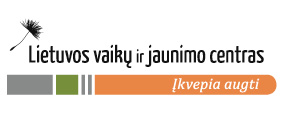 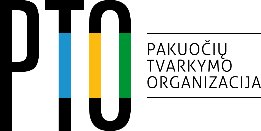 Iniciatyvą palaiko 			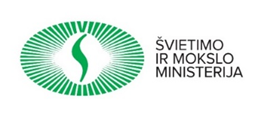 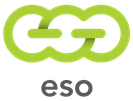 Informacija apie instituciją Informacija apie instituciją Informacija apie instituciją Informacija apie instituciją Ugdymo įstaigos pavadinimasUgdymo įstaigos pristatymas (iki 10 sak.) TinklalapisUgdymo įstaigos vadovasUgdymo įstaigos vadovasUgdymo įstaigos vadovasUgdymo įstaigos vadovasVardas, pavardėEl. paštasTelefono Nr.Už ugdymo įstaigos dalyvavimą programoje atsakingas asmuoUž ugdymo įstaigos dalyvavimą programoje atsakingas asmuoUž ugdymo įstaigos dalyvavimą programoje atsakingas asmuoUž ugdymo įstaigos dalyvavimą programoje atsakingas asmuoVardas, pavardėPareigosEl. paštasTelefono Nr.Adresas